Объявление РГУ «Департамент государственных доходов по Карагандинской области Комитета государственных доходов Министерства финансов Республики Казахстан» 
о проведении внутреннего конкурса среди государственных служащих Министерства финансов Республики Казахстан, его ведомства, территориальных подразделений на занятие вакантных административных государственных должностей корпуса «Б» Общие квалификационные требования ко всем участникам конкурса:для категории С-R-2: послевузовское или высшее образование;наличие следующих компетенций: стрессоустойчивость, инициативность, ответственность, ориентация на потребителя услуг и его информирование, добропорядочность, сотрудничество и взаимодействие, управление деятельностью, принятие решений, лидерство;опыт работы должен соответствовать одному из следующих требований:1) не менее двух лет стажа работы на государственных должностях, в том числе не менее одного года на должностях следующей нижестоящей категории, предусмотренных штатным расписанием структурного подразделения государственного органа, или не ниже категорий А-5, В-6, С-5, C-O-6, C-R-3, D-5, D-O-5, Е-4, E-R-3, E-G-2, или на административных государственных должностях корпуса "А", или на политических государственных должностях, определенных Реестром;2) не менее трех лет стажа работы в областях, соответствующих функциональным направлениям конкретной должности данной категории, при наличии стажа работы не менее одного года на должностях следующей нижестоящей категории, предусмотренных штатным расписанием структурного подразделения государственного органа, или не ниже категорий А-5, В-6, С-5, C-O-6, C-R-3, D-5, D-O-5, Е-4, E-R-3, E-G-2, или на административных государственных должностях корпуса "А", или на политических государственных должностях, определенных Реестром;3) не менее двух лет стажа работы на административных государственных должностях не ниже категорий А-5, В-6, С-5, C-O-6, C-R-3, D-5, D-O-5, Е-4, E-R-3, E-G-2, или на административных государственных должностях корпуса "А", или на политических государственных должностях, определенных Реестром, или в статусе депутата Парламента Республики Казахстан или депутата маслихата области, города республиканского значения, столицы, района (города областного значения), работающего на постоянной основе, или в статусе международного служащего;4) не менее трех лет стажа работы на государственных должностях, в том числе не менее двух лет на должностях правоохранительных или специальных государственных органов, или не ниже тактического уровня органа военного управления Вооруженных Сил, местных органов военного управления или военных учебных заведений;5) не менее четырех лет стажа работы в областях, соответствующих функциональным направлениям конкретной должности данной категории, при наличии стажа работы не менее одного года на руководящих должностях организаций, не являющихся государственными органами;6) завершение обучения по программам послевузовского образования в организациях образования при Президенте Республики Казахстан или в зарубежных высших учебных заведениях по приоритетным специальностям, утверждаемым Республиканской комиссией;7) наличие ученой степени;8) не менее пяти лет стажа работы для лиц, зачисленных в Президентский молодежный кадровый резерв.для категории С-О-4: послевузовское или высшее образование;наличие следующих компетенций: стрессоустойчивость, инициативность, ответственность, ориентация на потребителя услуг и его информирование, добропорядочность, сотрудничество и взаимодействие, управление деятельностью, принятие решений, лидерство;опыт работы должен соответствовать одному из следующих требований:1) не менее одного года стажа работы на государственных должностях;2) не менее двух лет стажа работы в областях, соответствующих функциональным направлениям конкретной должности данной категории;3) не менее одного года стажа работы в статусе депутата Парламента Республики Казахстан или депутата маслихата области, города республиканского значения, столицы, района (города областного значения), работающего на постоянной основе, или в статусе международного служащего;4) не менее шести месяцев стажа работы в должности судьи, за исключением судей, прекративших свои полномочия по отрицательным мотивам;5) не менее двух лет стажа работы на государственных должностях, в том числе не менее одного года на должностях правоохранительных или специальных государственных органов, или не ниже тактического уровня органа военного управления Вооруженных Сил, местных органов военного управления или военных учебных заведений; 6) завершение обучения по программам послевузовского образования в организациях образования при Президенте Республики Казахстан или в зарубежных высших учебных заведениях по приоритетным специальностям, утверждаемым Республиканской комиссией;7) наличие ученой степени;8) не менее пяти лет стажа работы для лиц, зачисленных в Президентский молодежный кадровый резерв;для категории С-О-5: послевузовское или высшее образование; наличие следующих компетенций: стрессоустойчивость, инициативность, ответственность, ориентация на потребителя услуг и его информирование, добропорядочность, саморазвитие, оперативность, сотрудничество и взаимодействие, управление деятельностью; опыт работы не требуется.- в соответствии с Типовыми квалификационными требованиями к административным государственным должностям корпуса «Б», утвержденными приказом Председателя Агентства Республики Казахстан по делам государственной службы и противодействию коррупции от 13 декабря 2016 года № 85, зарегистрированного в Министерстве юстиции Республики Казахстан 21 декабря2016 года № 14542Должностной оклад административного государственного служащего:РГУ «Департамент государственных доходов по Карагандинской области Комитета государственных доходов Министерства финансов Республики Казахстан» (100000, город Караганда, улица Чкалова, дом 3, кабинет 315, телефон для справок:
8-(7212)-41-09-36, электронный адрес: gu.ahmetova@kgd.gov.kz, gahmetova@taxkrg.mgd.kz, объявляет конкурс на занятие вакантных административных государственных должностей:Заместитель руководителя Управления государственных доходов по г.Сатпаев, (категория С-R-2, 1 единица, ТО-13-2).Функциональные обязанности: планирование и организация работы управления государственных доходов по выполнению возложенных на него задач, осуществление взаимодействия с местными исполнительными органами, кураторство работы отделов, анализ налогового поля по всем видам налогов и подготовка проекта прогноза по поступлению налогов, внесение предложений по совершенствованию налогового законодательства.Требования к участникам конкурса:Образование: Послевузовское или высшее по специальностям «социальные науки, экономика и бизнес» (экономика, менеджмент, учет и аудит (ранее бухгалтерский учет и аудит), финансы, государственное и местное управление, статистика, маркетинг) или по специальностям «право» (юриспруденция).Руководитель отдела взимания Управления по работе с задолженностью, (категория С-О-4, 1 единица, УРЗ-14-1-1-1).Функциональные обязанности: Планирование, анализ и обобщение работы отдела, организация, контроль за своевременным исполнением нормативных правовых актов, поручений руководства. Организация своевременного и качественного выполнения возложенных задач. Контроль за своевременным и качественным применением способов и мер принудительного взыскания задолженности. Сбор информации по недоимке, анализ задолженности, недоимки по платежам в бюджет, в т.ч. в местный бюджет. Контроль по представлению отсрочек по платежам в бюджет. Сбор материалов по ограниченному в распоряжении имуществу. Контроль за подготовкой материалов по отзыву с аукциона ограниченного в распоряжении имущества. Осуществление работы по разъяснению и даче комментариев налогоплательщикам по вопросам, связанным с возникновением, исполнением и прекращением налогового обязательства. Контроль за подготовкой исковых заявлений по вопросам процедуры инициирования банкротства. Участие в судебных процессах по обжалованию уведомлений о погашении задолженности по платежам, налогам и пеням.  Требования к участникам конкурса:Образование: Послевузовское или высшее по специальностям «социальные науки, экономика и бизнес» (экономика, менеджмент, учет и аудит (ранее бухгалтерский учет и аудит), финансы, государственное и местное управление, статистика, маркетинг) или по специальностям «право» (юриспруденция).Главный специалист отдела развития и контроля качества государственных услуг Управления государственных услуг, (категория С-О-5, 1 единица, УГУ-12-1-1-5).Функциональные обязанности: Осуществление контроля за соблюдением стандартов и регламентов оказания государственных услуг, предоставляемых территориальными управлениями государственных доходов. Осуществление контроля за работой территориальных управлений государственных доходов по вопросам регистрационного учета налогоплательщиков. Осуществление контроля за своевременным представлением налоговой отчетности, контроль за отработкой уведомлений в том числе выставленных в РВУ,  контроль за полнотой привлечения к административной ответственности КоАП РК за несвоевременное представление ФНО. Осуществление мониторинга качества и своевременности оказания государственных услуг.Требования к участникам конкурса:Образование: Послевузовское или высшее по специальностям «социальные науки, экономика и бизнес» (экономика, менеджмент, учет и аудит (ранее бухгалтерский учет и аудит), финансы, государственное и местное управление, статистика, маркетинг) или по специальностям «право» (юриспруденция).Необходимые для участия в конкурсе документы:заявление по форме;послужной список кандидата на административную государственную должность корпуса «Б», заверенный соответствующей службой управления персоналом не ранее чем за тридцать дней до дня представления документов.Вышеуказанные документы должны быть предоставлены в течение 3 рабочих дней начиная со следующего рабочего дня после последней публикации объявления о проведении внутреннего конкурса.Лица, изъявившие желание участвовать во внутреннем конкурсе представляют документы в РГУ «Департамент государственных доходов по Карагандинской области Комитета государственных доходов Министерства финансов Республики Казахстан» в электронном виде на адрес электронной почты, указанный в объявлении, в сроки приема документов.При предоставлении документов в электронном виде на адрес электронной почты РГУ «Департамент государственных доходов по Карагандинской области Комитета государственных доходов Министерства финансов Республики Казахстан» их оригиналы представляются не позднее чем за один час до начала собеседования.Граждане могут предоставлять дополнительную информацию, касающуюся их образования, опыта работы, профессионального уровня и репутации (копии документов о повышении квалификации, присвоении ученых степеней и званий, характеристики, рекомендации, научные публикации, иные сведения, характеризующие их профессиональную деятельность, квалификацию).Кандидаты, допущенные к собеседованию, проходят его в РГУ «Департамент государственных доходов по Карагандинской области Комитета государственных доходов Министерства финансов Республики Казахстан» по адресу г.Караганда, улица Чкалова, 3в течение трех рабочих дней со дня уведомления кандидатов о допуске их к собеседованию.Для обеспечения прозрачности и объективности работы конкурсной комиссии на ее заседание приглашаются наблюдатели.В качестве наблюдателей на заседании конкурсной комиссии могут присутствовать депутаты Парламента Республики Казахстан и маслихатов всех уровней, представители средств массовой информации, аккредитованные в порядке, установленном законодательством Республики Казахстан, других государственных органов, общественных объединений (неправительственных организаций), коммерческих организаций и политических партий, работники уполномоченного органа по делам государственной службы.Для присутствия на заседании конкурсной комиссии в качестве наблюдателя лицо регистрируется в службе управления персоналом (кадровой службе) не позднее одного рабочего дня до начала проведения собеседования. Для регистрации лицо предоставляет в службу управления персоналом (кадровую службу) копию или электронную копию документа, удостоверяющего личность, и копии или электронные копии документов, подтверждающих принадлежность к организациям, указанным в пункте 26 Правил проведения конкурса на занятие административной государственной должности корпуса «Б».При проведении конкурса на должности с узкой специализацией на заседание конкурсной комиссии приглашаются эксперты. Узкой специализацией является специализация, которой обладают менее 5 % сотрудников государственного органа.В качестве экспертов выступают лица, не являющиеся работниками государственного органа, объявившего конкурс, имеющие опыт работы в областях, соответствующих функциональным направлениям вакантной должности, в том числе в научной сфере, а также специалисты по отбору и продвижению персонала, государственные служащие других государственных органов, депутаты Парламента Республики Казахстан и маслихатов.Расходы по участию в конкурсе (проезд к месту проведения собеседования и обратно, наем жилого помещения, проживание, пользование услугами связи всех видов) граждане производят за счет собственных средств.Участники конкурса и кандидаты могут обжаловать решение конкурсной комиссии в уполномоченный орган или его территориальное подразделение, либо в судебном порядке в соответствии с законодательством Республики Казахстан.Приложение 2
к Правилам проведения конкурса
на занятие административной
государственной должности корпуса "Б"Форма________________________________________________________________________________________________________________________________(государственный орган)ЗаявлениеПрошу допустить меня к участию в конкурсе на занятие вакантной
административной государственной должности __________________________
_____________________________________________________________________________
_______________________________________________________________________________________________________________________________________________________________________________________________________________________________________С основными требованиями Правил проведения конкурса на занятие
административной государственной должности корпуса «Б» ознакомлен (ознакомлена), согласен (согласна) и обязуюсь их выполнять.Отвечаю за подлинность представленных документов.Прилагаемые документы:_____________________________________________________________________________
_____________________________________________________________________________
_____________________________________________________________________________
__________________________________________________________________________________________________________________________________________________________
_____________________________________________________________________________
_________________________________________________________________________________________________________________________________________________________________________________________________________________________________________________________________________________________________________________________________________________________________________________________________Адрес и контактный телефон ______________________________________________________________________________________________________________________________________________                _____________________________________________________
(подпись)                     		(Фамилия, имя, отчество (при его наличии))«____»_______________ 20___ г.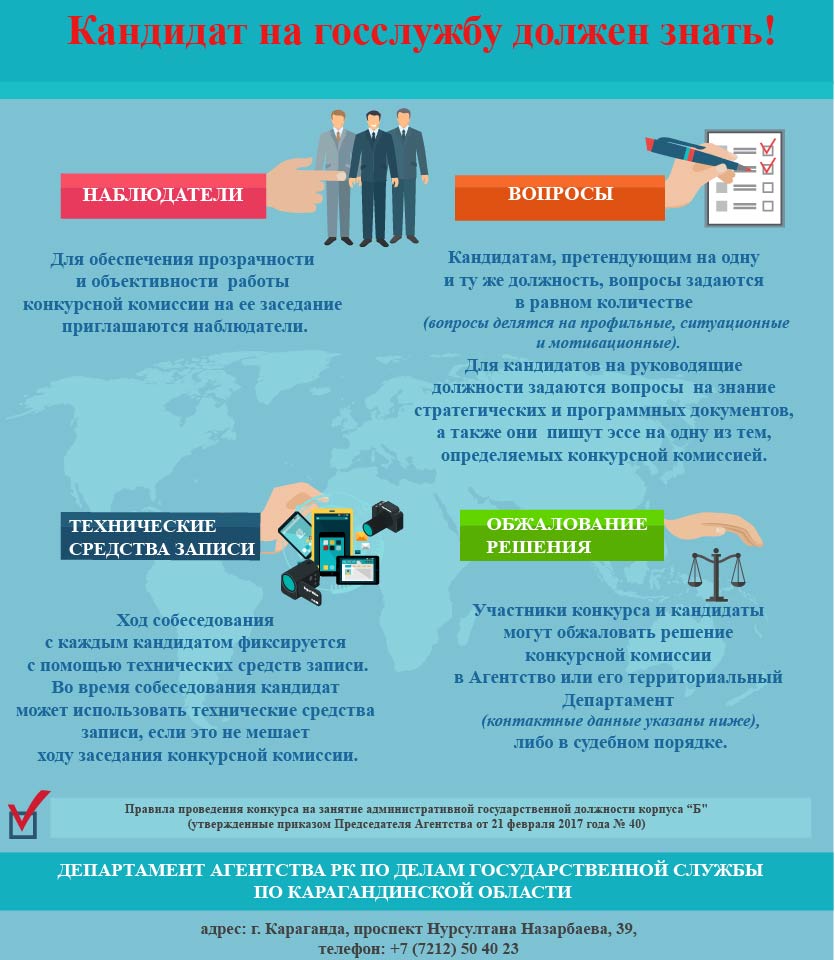 КатегорияДолжностной оклад в зависимости от выслуги летДолжностной оклад в зависимости от выслуги летКатегорияminmaxС-R-2127418172368С-О-4126357170599С-О-5108305146177